FICHA DE INFORMACIÓN PSICOLÓGICAPOSTULANTES DE 6 º A 11º GRADO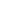 Persona que brinda la información: ……………………………………Fecha: …………………................Datos Generales del alumno/a:Nombres y Apellidos: ________________________________________________________________Fecha de Nacimiento: _______________ Edad: ___________ Nacionalidad: ____________________Dirección: ________________________________________ Teléfono: _________________________Grado de estudio al que postula: ___________  Colegio de Procedencia: ______________________¿Tiene conocimientos del idioma inglés?  Si_____  No _____  Nivel: __________________________Contexto Familiar:Nombre de la mamá: ________________________________________________________________Nacionalidad: ____________________ Ocupación: ________________________________________Grado de Instrucción: _______________ Telf. /celular: _____________________________________Correo electrónico: __________________________________________________________________Nombre del papá: ___________________________________________________________________Nacionalidad: ____________________ Ocupación: _________________________________________Grado de Instrucción: ________________ Telf. /celular: _____________________________________Correo electrónico: _____________________________________________________________________Número de Hermanos: ________  Lugar que ocupa: ___________________________________________Los padres actualmente están: juntos ______________ separados _______________________________Con quien vive el alumno: ________________________________________________________________Quien acompaña al alumno (a) cuando llega del colegio: ________________________________________Quien lo  (a) apoya al cumplimiento de las tareas: _____________________________________________Mencione dos habilidades en las que se destaca ____________________________________________________________________________________________________________________________________Menciones dos habilidades que necesita mejorar_________________________________________________________________________________________¿Realiza actividades además de las escolares? _____ ¿Cuáles? _____________________________Mencione si recibe tratamiento médico por alguna razón: _________________________________________________________________________________________¿Ha tenido episodios de riesgo en su salud en algún momento? Accidentes, intervenciones quirúrgicas, etc.) __________________________________________________________________________________________Explique si ha recibido o recibe asistencia psicológica o algún tipo de terapia__________________________________________________________________________________________Mencione si ha existido algún episodio muy significativo en la vida del alumno/a y cómo lo ha afectado ya sea:En la vida familiar: ____________________________________________________________________En la vida escolar: _____________________________________________________________________Explique en qué situaciones usted considera que el alumno/a es:Autónomo: ________________________________________________________________________Dependiente: ______________________________________________________________________Impaciente: _______________________________________________________________________Dócil: ____________________________________________________________________________Disperso: _________________________________________________________________________Sobre las expectativas de los padres¿Qué es espera usted del colegio?¿En qué cursos necesita mayor apoyo el alumno/a?¿Alguna otra información o comentario que desea realizar?_________________________________________________________________________________________________________________________________________________________________________________________________________________________________________Muchas gracias.